§410-G.  Report requiredThe commissioner in cooperation with the Department of Marine Resources shall report to the joint standing committee of the Legislature having jurisdiction over energy and natural resources and the joint standing committee of the Legislature having jurisdiction over marine resources during the first regular session of each Legislature.   The report is due on or before March 15th.  The report must address the problems or potential problems of marine and estuarine resources caused by industrial contaminants.  The commissioner also shall prescribe remedial steps to address problems identified in the report.  If the department does not receive funding for the Marine Environmental Monitoring Program described in section 410‑F during all or part of the calendar year prior to the first regular session of a Legislature, then the reporting requirements of this section are waived.  [PL 2001, c. 232, §7 (AMD).]SECTION HISTORYPL 1987, c. 843, §1 (NEW). PL 1989, c. 890, §§A40,B23 (AMD). PL 2001, c. 232, §7 (AMD). The State of Maine claims a copyright in its codified statutes. If you intend to republish this material, we require that you include the following disclaimer in your publication:All copyrights and other rights to statutory text are reserved by the State of Maine. The text included in this publication reflects changes made through the First Regular and First Special Session of the 131st Maine Legislature and is current through November 1, 2023
                    . The text is subject to change without notice. It is a version that has not been officially certified by the Secretary of State. Refer to the Maine Revised Statutes Annotated and supplements for certified text.
                The Office of the Revisor of Statutes also requests that you send us one copy of any statutory publication you may produce. Our goal is not to restrict publishing activity, but to keep track of who is publishing what, to identify any needless duplication and to preserve the State's copyright rights.PLEASE NOTE: The Revisor's Office cannot perform research for or provide legal advice or interpretation of Maine law to the public. If you need legal assistance, please contact a qualified attorney.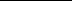 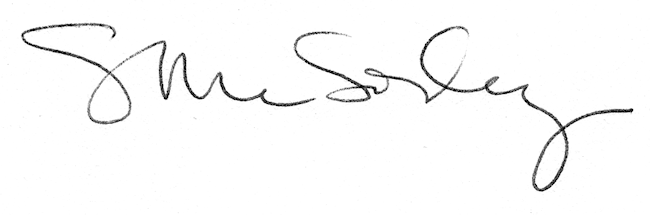 